T.C. SAKARYA UYGULAMALI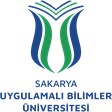 BİLİMLER ÜNİVERSİTESİ TURİZM FAKÜLTESİİŞ SÜREÇLERİ30) SINAVLARA İTİRAZ İŞLEMLERİ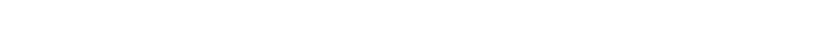 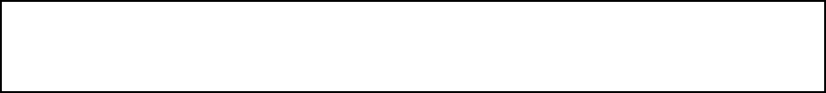 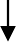 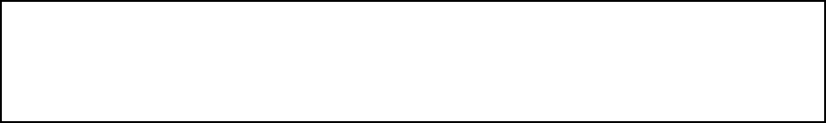 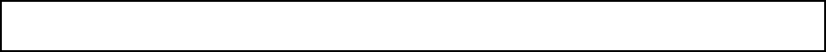 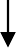 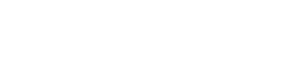 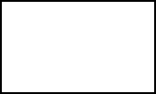 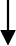 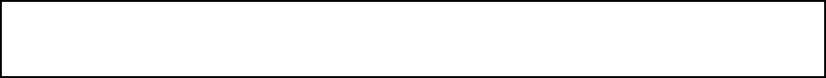 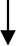 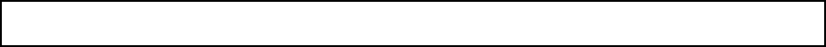 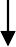 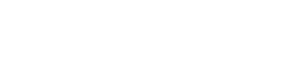 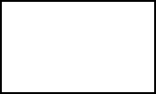 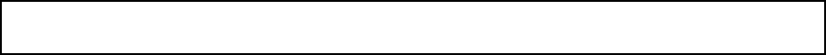 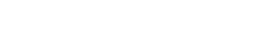 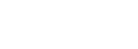 SÜREÇ ADISınavlara İtiraz SüreciSınavlara İtiraz SüreciSınavlara İtiraz SüreciSÜREÇ NO30TARİH01.01.2024SÜRECİN SORUMLUSUBölüm Başkanları, Dersi Veren Öğretim ElemanıBölüm Başkanları, Dersi Veren Öğretim ElemanıBölüm Başkanları, Dersi Veren Öğretim ElemanıSÜREÇ ORGANİZASYON İLİŞKİSİBölüm Başkanları, Dersi Veren Öğretim Elemanı, Öğrenci,Öğrenci İşleriBölüm Başkanları, Dersi Veren Öğretim Elemanı, Öğrenci,Öğrenci İşleriBölüm Başkanları, Dersi Veren Öğretim Elemanı, Öğrenci,Öğrenci İşleriÜST SÜRECİÖğrenci İşleri SüreciÖğrenci İşleri SüreciÖğrenci İşleri SüreciSÜRECİN AMACIÖğrencilerin Mağduriyetlerini EngellemekÖğrencilerin Mağduriyetlerini EngellemekÖğrencilerin Mağduriyetlerini EngellemekSÜRECİN SINIRLARIÖğretim Elemanının Notları Sisteme Girmesi İle Başlar, Notun Düzeltilerek Yeni Notun Sisteme Girilmesi ya da Herhangi Bir Yanlışlığın Olmadığının Tespiti Halinde Öğrenci veÖğretim Üyesine Bildirilmesi ile Sona Erer.Öğretim Elemanının Notları Sisteme Girmesi İle Başlar, Notun Düzeltilerek Yeni Notun Sisteme Girilmesi ya da Herhangi Bir Yanlışlığın Olmadığının Tespiti Halinde Öğrenci veÖğretim Üyesine Bildirilmesi ile Sona Erer.Öğretim Elemanının Notları Sisteme Girmesi İle Başlar, Notun Düzeltilerek Yeni Notun Sisteme Girilmesi ya da Herhangi Bir Yanlışlığın Olmadığının Tespiti Halinde Öğrenci veÖğretim Üyesine Bildirilmesi ile Sona Erer.SÜREÇ ADIMLARIAra Sınav-Final Sınavı Değerlendirildikten Sonra Öğretim Elemanları Sisteminden Bilişim Sistemine Giriş Yapar ve Onay Verdikten Sonra İlan Edilmiş Olur.Eğitim Öğretim Ve Sınav Yönetmeliğine Göre 5 iş günü İçerisinde Öğrenci Sınav Notuna İtiraz Dilekçesi Verir.Sınav Kağıdı Sorumlu Öğretim Elemanı Tarafından Kontrol Edilir.İtiraz İncelenir.Maddi Hatanın Anlaşılması Halinde Yönetim Kuruluna Sunulur.Yönetim Kurulu Kararı İle Not Düzeltilir.Durum Öğrenciye Bildirilir.Yeni Not Öğrenci Bilgi Sistemine Girilir.Hata Yok İse İtiraz Reddedilir.Ara Sınav-Final Sınavı Değerlendirildikten Sonra Öğretim Elemanları Sisteminden Bilişim Sistemine Giriş Yapar ve Onay Verdikten Sonra İlan Edilmiş Olur.Eğitim Öğretim Ve Sınav Yönetmeliğine Göre 5 iş günü İçerisinde Öğrenci Sınav Notuna İtiraz Dilekçesi Verir.Sınav Kağıdı Sorumlu Öğretim Elemanı Tarafından Kontrol Edilir.İtiraz İncelenir.Maddi Hatanın Anlaşılması Halinde Yönetim Kuruluna Sunulur.Yönetim Kurulu Kararı İle Not Düzeltilir.Durum Öğrenciye Bildirilir.Yeni Not Öğrenci Bilgi Sistemine Girilir.Hata Yok İse İtiraz Reddedilir.Ara Sınav-Final Sınavı Değerlendirildikten Sonra Öğretim Elemanları Sisteminden Bilişim Sistemine Giriş Yapar ve Onay Verdikten Sonra İlan Edilmiş Olur.Eğitim Öğretim Ve Sınav Yönetmeliğine Göre 5 iş günü İçerisinde Öğrenci Sınav Notuna İtiraz Dilekçesi Verir.Sınav Kağıdı Sorumlu Öğretim Elemanı Tarafından Kontrol Edilir.İtiraz İncelenir.Maddi Hatanın Anlaşılması Halinde Yönetim Kuruluna Sunulur.Yönetim Kurulu Kararı İle Not Düzeltilir.Durum Öğrenciye Bildirilir.Yeni Not Öğrenci Bilgi Sistemine Girilir.Hata Yok İse İtiraz Reddedilir.SÜREÇ PERFORMANS GÖSTERGELERİPerformans GöstergesiPerformans GöstergesiPerformans GöstergesiSÜREÇ PERFORMANS GÖSTERGELERİ  Sınavlara İtiraz Eden Öğrenci Sayısı,  İtirazları Kabul Edilen Öğrenci Sayısı  Sınavlara İtiraz Eden Öğrenci Sayısı,  İtirazları Kabul Edilen Öğrenci Sayısı  Sınavlara İtiraz Eden Öğrenci Sayısı,  İtirazları Kabul Edilen Öğrenci Sayısı